О создании штаба оповещения и пункта сбора в муниципальном образования  Лабазинский сельсоветВ целях выполнения Федеральных законов Российской Федерации от 31.05.1996 № 61-ФЗ «Об обороне», от 26.02.1997 № 31-ФЗ О мобилизационной подготовке и мобилизации в Российской Федерации», от 28.03.1998 № 53-ФЗ «О воинской обязанности и военной службе», постановления суженного заседания Муниципального учреждения Администрации Курманаевского района от 14.02.2017 года № 3-пс «Об обеспечении проведения мобилизации людских и транспортных ресурсов»:1. Для оповещения и сбора граждан, пребывающих в запасе создать на базе администрации штаб оповещения и пункт сбора с выделением места для развертывания и поддержанием его в рабочем состоянии:- начальник ШО и ПС – Гражданкин В.А., глава МО;- резерв – Савина Н.Н., специалист 1 категории администрации;- заместитель ШО и ПС – Некрасова М.В., юрисконсульт администрации;- резерв – Бустина Л.В., специалист 1 категории администрации;- технический работник – Гражданкина Г.П., военно-учётный работник;- резерв – Демидова Е.В., делопроизводитель администрации;- посыльные: Шарапов В.Е. (по согласованию)- резерв – Рожнов С.В. (по согласованию)- посыльный - Долженков М.М. (по согласованию)- резерв – Зеленин В.В. (по согласованию)- сопровождающий – Борисова С.В.- резерв – Шошина О.Ф.2. Военно-учётному работнику Гражданкиной Г.П. оформить документацию штаба оповещения и пункта сбора муниципального образования Лабазинский сельсовет по образцам отдела ВК Оренбургской области по Курманаевскому району и поддерживать её в рабочем состоянии.я, д. 22, кв. ову В.Н. с адреса: с.         3. Контроль за  выполнением данного постановления оставляю за собой.4. Постановление вступает в силу со дня подписания.Глава муниципального образования                                             В.А. ГражданкинРазослано: в дело, прокурору,  военному комиссариату (Первомайского и Курманаевского районов Оренбургской области)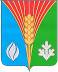 